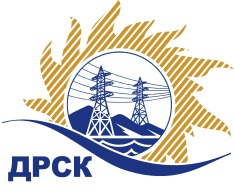 Акционерное Общество«Дальневосточная распределительная сетевая  компания»     (АО «ДРСК»)Протокол №139/МЭ-Рзаседания Закупочной комиссии по запросу котировок в электронной формес участием только субъектов МСПна право заключения договора на поставку: «Пломбировочные материалы» (Лот № 234)СПОСОБ И ПРЕДМЕТ ЗАКУПКИ:запрос котировок в электронной форме  на право заключения договора на поставку: «Пломбировочные материалы».  (Лот № 234).КОЛИЧЕСТВО ПОДАННЫХ ЗАЯВОК НА УЧАСТИЕ В ЗАКУПКЕ: 2 (две) заявки.КОЛИЧЕСТВО ОТКЛОНЕННЫХ ЗАЯВОК: 1 (одна) заявка.ВОПРОСЫ, ВЫНОСИМЫЕ НА РАССМОТРЕНИЕ ЗАКУПОЧНОЙ КОМИССИИ:О рассмотрении результатов оценки основных частей заявок Участников.Об отклонении заявки Участника № 21111 ООО «Технологии Контроля».О признании заявок соответствующими условиям Документации о закупке по результатам рассмотрения основных частей заявок.По вопросу № 1Признать объем полученной информации достаточным для принятия решения.Принять к рассмотрению основные части заявок следующих участников:          По вопросу № 2Отклонить заявку Участника  № 21111 ООО «Технологии Контроля» от дальнейшего рассмотрения на основании п. 4.9.5  а) Документации о закупке, как несоответствующую следующим требованиям: По вопросу № 3Признать основную часть заявки следующего Участника:№20079  ООО «Суперпломба»соответствующей условиям Документации о закупке и принять ее к дальнейшему рассмотрению.Секретарь Закупочной комиссии1 уровня АО «ДРСК                                              ____________________          Елисеева М.Г.Исп. Чуясова.Тел. (4162) 397-268город Благовещенск«11» февраля 2019 года№п/пДата и время регистрации заявкиИдентификационный номер Участника14.01.2019 04:40 №20079  ООО «Суперпломба»13.01.2019 09:22№ 21111 ООО «Технологии Контроля»№п/пДата и время регистрации заявкиИдентификационный номер Участника14.01.2019 04:40 №20079  ООО «Суперпломба»13.01.2019 09:22№ 21111 ООО «Технологии Контроля»№ п/пОснования для отклоненияОтсутствует подробное техническое описание эквивалентной продукции:  пломба свинцовая; номерное сигнальное пластиковое устройство «Альфа-М1+» (предоставлено на «Альфа-М1», но они отличаются по техническим параметрам; сравнение проведено по брошюре, взятой из сети интернет); монопроволока пломбировочная d-0.4 мм.; монопроволока пломбировочная d-0.5 мм., что не соответствует п.3.7 ТЗ. Не предоставлено заполненное Приложение № 1-1 «Технические характеристики и описание закупаемой продукции», что не соответствует п. 4.2 ТЗ. На  номерное сигнальное устройство «Силтор», номерное сигнальное пластиковое устройство «Силтэк», номерное сигнальное пластиковое устройство «Силтэк-М», номерное сигнальное пластиковое устройство «Альфа-М1», номерное сигнальное устройство-наклейка «СКР2» установлен гарантийный срок 12 месяцев, что не соответствует Приложению №1-1 ТЗ. Не установлен гарантийный срок: пломба свинцовая; трос пломбировочный ТМП 0,85/100; проволока пломбировочная GLW 8s 1.1 мм., проволока пломбировочная ПР-С 0,65/200, проволока пломбировочная ПР-С 0,65/100, проволока витая пломбировочная ПР-С 0,8/100, монопроволока пломбировочная d-0.4 мм., монопроволока пломбировочная d-0.5 мм., что не соответствует Приложению №1-1 ТЗ. В документе «Техническое предложение» (техническое предложение 1 позиция 2) «пломба свинцовая» отсутствует предложение Участника по поставляемой продукции, что не соответствует п. 3.7 ТЗ. В документе «Техническое предложение» (техническое предложение 1 позиция 8, техническое предложение 3 позиция 7) «Проволока пломбировочная ПР-С 0,65/200» указан объем бухты 200 метров, что не соответствует условиям Приложения №1-1 ТЗ («Объем бухты	– 250 метров»). В документе «Техническое предложение» (техническое предложение 3 позиция 4) указано «Номерное сигнальное устройство роторная пломба «Силтор»», что не соответствует позиции 6 таблицы 1.4. документа «Технические требования», в котором установлено следующее требование: «Пломба пластиковая номерная ПК-91ОП 220 мм» (указанные типы пломбировочных устройств отличаются друг от друга по принципу их работы и техническим характеристикам (предложена – роторного типа. Требование Заказчика – затягивающаяся). На Номерное антимагнитное сигнальное устройство «ИМП МИГ» указано следующее: «Чувствительность (3 порог), мТл от 50..100 полное потемнение всего ИМП, контрольное изображение не проглядывается» - то есть это значение, при котором происходит полное и необратимое разрушение структуры рисунка индикатора, что не соответствует Приложению №1-1 ТЗ (на позицию «Пломба индикаторная антимагнитная МТЛ-20» указано: «Значение магнитного поля, при котором происходит необратимое разрушение структуры рисунка индикатора – 20 мТл). На Номерное пластиковое сигнальное устройство «Силтэк» указаны следующие габаритные размеры в мм.: 34х16,5х7,5 (в незамкнутом состоянии), 26х16,5х7,5 (в замкнутом состоянии), что не соответствует Приложению №1-1 ТЗ (на позицию «Пломба контрольная "Гранит"» указано: «Высота в предустановленном состоянии – 30 мм. Высота в установленном состоянии 23 мм. Габаритные размеры 23х22х8 мм»). На «Трос пломбировочный ТМП 0,85/100» указан диаметр 0,85 мм, что не соответствует Приложения №1-1 ТЗ (на позицию «Канат пломбировочный» указано: «Диаметр – 0,65 мм»). Ответ на дополнительный запрос Участником не представлен.